Lilydale Primary School NO. 876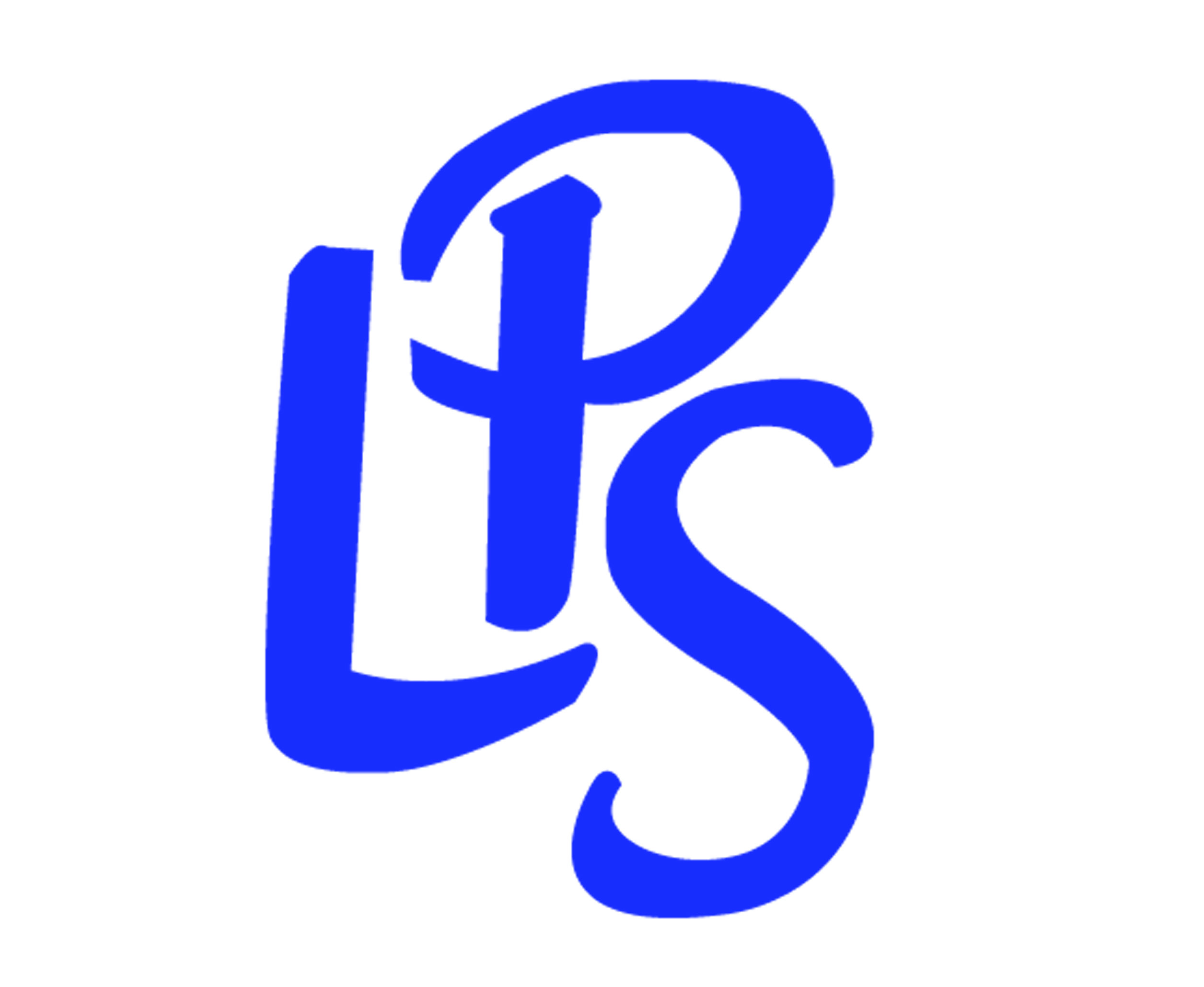 63 Castella Street Lilydale 3140Telephone: 9735 1642  Fax: 9739 5086Email: lilydale.ps@edumail.vic.gov.auWebsite: www.lilydaleps.vic.edu au     PRINCIPAL: Andrew WeaverOctober 2023Dear Parents/Guardians,Lilydale Primary School is looking forward to another great year of teaching and learning and would like to advise you of Lilydale Primary School’s voluntary financial contributions for 2024.Schools provide students with free instruction to fulfil the standard Victorian curriculum and we want to assure you that all contributions are voluntary. Nevertheless, the ongoing support of our families ensures that our school can offer the best possible education and support for our students. We want to thank you for all your support, whether that’s through fundraising or volunteering your time. This has made a huge difference to our school and the programs we can offer.Your continued help and support has allowed us to ensure each student has the resources needed to fully access the curriculum, We have been able to develop the range of programs that we offer at our school and ensure that the grounds and facilities are well maintained. The voluntary Family Support Fund has also allowed us to help families during difficult times or times of crisis. I hope that you will continue to support our school and our students through your voluntary contributions.For further information on the Department’s Parent Payments Policy please see a one-page overview attached.Yours sincerely,Andrew Weaver					Kelly DohlePRINCIPAL						SCHOOL COUNCIL PRESIDENTEducational items for students to own Please find attached a list of items that the school recommends you to purchase for each individual student.  Items can be purchased from Ross Office Supplies for your child to individually own and use.Extra-Curricular Items and ActivitiesLilydale Primary School offers a range of items and activities that enhance or broaden the schooling experience of students and are above and beyond what the school provides in order to deliver the Curriculum. These are provided on a user-pays basis.  Details of these items and activities will be provided to students and families throughout the year.Financial Support for FamiliesLilydale Primary School understands that some families may experience financial difficulty and offers a range of support options, including:the Camps, Sports and Excursions Fund State Schools Relief (SSR) available for uniforms/footwearCentrepay (must have valid heath care/pension card)Local community supportPayment planning including costs spread over the year.For a confidential discussion about accessing these services, or if you would like to discuss alternative payment arrangements, contact: Debbie Purcell (Business Manager) on 03 9735 1642 | Email: debbie.purcell@education.vic.gov.auPayment methodsPayments can be made directly to Ross Office Supplies when ordering online or if purchasing outside of booklist provider curriculum contributions and other contributions can be made via Bpay or Eftpos to the school.RefundsParent requests for refunds are subject to the discretion of the school and made on a case-by-case basis.Refunds will be provided where the school deems it is reasonable and fair to do so, taking into consideration whether a cost has been incurred, the Department’s Parent Payment Policy and Guidance, Financial Help Policy and any other relevant information.	parent PAYMENTS policy Curriculum Contributions - items and activities that students use, or participate in, to access the CurriculumAmountClassroom consumables, materials & equipmentEnglish, Maths, LOTE, Music - including printing & photocopying of worksheets and learning materials Art – specialised paper, dyes, inks, paint, crayons, canvas, glitter, coloured paper, pastels, felting wool, etc Digital technology – Assists with purchase, upgrades and upkeep of hardware, software, digital learning devices i.e. ipads, netbooks & computers plus Online subscriptions STEM activities – Science, Technology, Engineering & Mathematics activities   $220.00Other Contributions - for non-curriculum items and activitiesAmountFirst Aid (per student)  $  5.00 School grounds maintenance and improvements (suggested amt per family)  $ 50.00 LPS family support fund (suggested amount per family)  $ 10.00 Total Amount  $285.00Extra-Curricular Items and ActivitiesAmountCamps – Years 3-6 (to be scheduled)TBAIncursions/Excursions – on or offsite (all year levels)TBASwimming program (all year levels)TBAGrade 6 GraduationTBA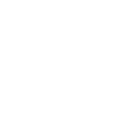 FREE INSTRUCTIONSchools provide students with free instruction and ensure students have free access to all items, activities and services that are used by the school to fulfil the standard curriculum requirements in Victorian Curriculum F-10, VCE and VCAL.Schools may invite parents to make a financial contribution to support the school.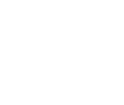 PARENT PAYMENT REQUESTSSchools can request contributions from parents under three categories: Schools may also invite parents to supply or purchase educational items to use and own (e.g. textbooks, stationery, digital devices).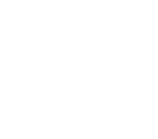 FINANCIAL HELP FOR FAMILIESSchools put in place financial hardship arrangements to support families who cannot pay for items or activities so that their child doesn’t miss out.Schools have a nominated parent payment contact person(s) that parents can have a confidential discussion with regarding financial hardship arrangements.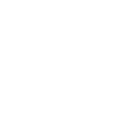 SCHOOL PROCESSESSchools must obtain school council approval for their parent payment arrangements and publish all requests and communications for each year level on their school website for transparency.SCHOOL PROCESSESSchools must obtain school council approval for their parent payment arrangements and publish all requests and communications for each year level on their school website for transparency.